СОВЕТ ДЕПУТАТОВ муниципального образования Чёрноотрожский сельсовет Саракташского района оренбургской областиЧЕТВЕРТЫЙ созывР Е Ш Е Н И Е внеочередного сорок первого  заседания Совета депутатов Чёрноотрожского сельсовета четвертого созыва06.05.2024                                      с. Черный Отрог                                    № 250 В соответствии с пунктом 5 статьи 179.4 Бюджетного кодекса Российской Федерации, Федеральным законом от 06.10.2003 № 131-ФЗ «Об общих принципах организации местного самоуправления в Российской Федерации», Федеральным законом от 8 ноября 2007 № 257-ФЗ «Об автомобильных дорогах и о дорожной деятельности в Российской Федерации и о внесении изменений в отдельные законодательные акты Российской Федерации», Уставом муниципального образования  Черноотрожский сельсоветСовет депутатов Чёрноотрожского сельсоветаРЕШИЛ:1. Внести в Порядок формирования и использования бюджетных средств муниципального дорожного фонда Чёрноотрожского сельсовета Саракташского района Оренбургской области, утвержденный решением Совета депутатов Чёрноотрожского сельсовета от 07.09.2018 года № 159 следующие изменения:Пункт 2.1 изложить в следующей редакции: «2.1. Объем бюджетных средств Дорожного фонда утверждается решением Совета депутатов Чёрноотрожского сельсовета о местном бюджете на очередной финансовый год и на плановый период в размере не менее суммы прогнозируемого объема доходов местного бюджета за счет:доходов от акцизов на автомобильный бензин, прямогонный бензин, дизельное топливо, моторные масла для дизельных и (или) карбюраторных (инжекторных) двигателей, производимые на территории Российской Федерации, подлежащих зачислению в местный бюджет;средств от передачи в аренду земельных участков, расположенных в полосе отвода автомобильных дорог общего пользования местного значения;платы в счет возмещения вреда, причиняемого автомобильным дорогам местного значения транспортными средствами, осуществляющими перевозки тяжеловесных и (или) крупногабаритных грузов;платы за оказание услуг по присоединению объектов дорожного сервиса к автомобильным дорогам общего пользования местного значения;поступлений межбюджетных трансфертов из бюджетов других уровней на финансовое обеспечение дорожной деятельности в отношении автомобильных дорог местного значения;безвозмездных поступлений от физических и юридических лиц, в том числе добровольных пожертвований, на финансовое обеспечение дорожной деятельности в отношении автомобильных дорог общего пользования, местного значения;инициативных платежей, зачисляемые в бюджеты сельских поселений.».2. Настоящее решение вступает в силу после официального опубликования в информационном бюллетене «Чёрноотрожский сельсовет» и подлежит размещению на официальном сайте муниципального образования Чёрноотрожский сельсовета Саракташского района Оренбургской области.3. Контроль за исполнением настоящего решения возложить на постоянную комиссию Совета депутатов сельсовета по бюджетной, налоговой и финансовой политике, собственности и экономическим вопросам, торговле и быту (Макаев И.Р.).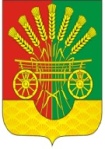 О внесении изменений в Порядок формирования и использования бюджетных средств муниципального дорожного фонда Чёрноотрожского сельсовета Саракташского района Оренбургской областиПредседатель Совета депутатов сельсоветаГлава муниципального образования ___________ Г.Х. Валитов__________  О.С. ПонамаренкоРазослано:администрации сельсовета, бухгалтерии сельсовета, постоянным комиссиям, депутатам Совета депутатов сельсовета, прокуратуре района, официальный сайт сельсовета, информационный бюллетень «Чёрноотрожский сельсовет»,  в дело